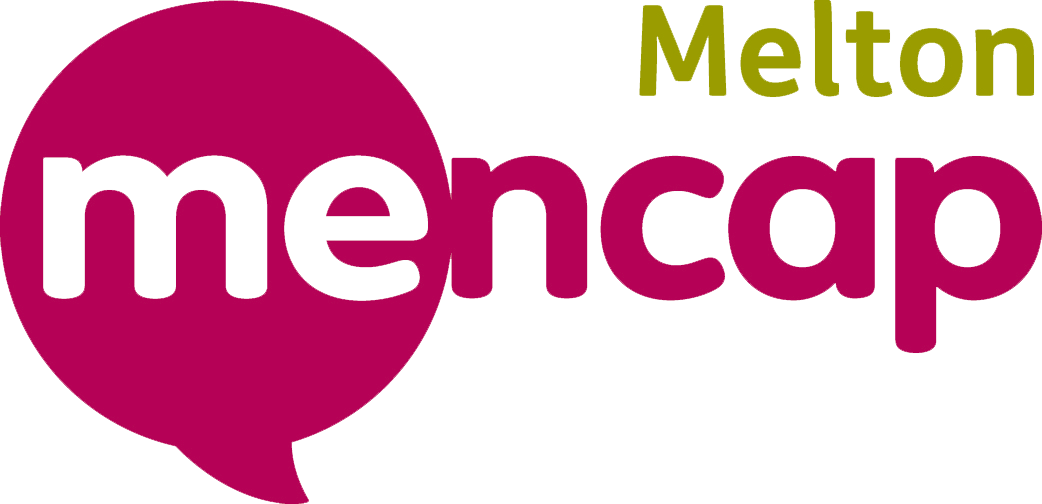 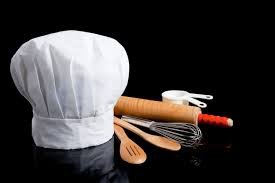 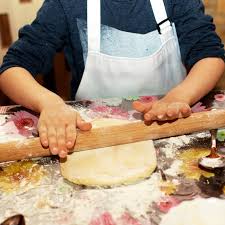 Cookery GroupTuesday’sStarting 16th March 2021At Mencap9.15am- 3.15pmCome join the fun, learn some new skills and make new friends.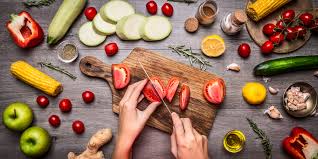 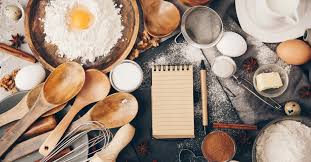 Coffee and tea will be providedFor more information and to book a space please call 01664 564237OrEmail :info@meltonmencap.org.uk